 Glória a DeusEDITAL DE LICITAÇÃOPREGÃO eletrônico Nº 004/2021OBJETO: Contratação de pessoa jurídica especializada para prestação dos serviços de SEGURO para os ÔNIBUS ESCOLARES pertencentes à frota oficial da Prefeitura Municipal de SELVÍRIA – Estado de Mato Grosso do Sul, contra danos pessoais e materiais resultantes de sinistros de roubo ou furto, colisão, incêndio, danos causados pela natureza e assistência 24 horas, conforme especificações e condições constantes deste instrumento.PARTICIPAÇÃO: AMPLA CONCORRÊNCIAPREFERENCIA DE CONTRATAÇÃO ME EPPMODO DE DISPUTA: ABERTO FECHADOCRITÉRIO DE JULGAMENTO: Menor Preço DATA DE ABERTURA: 04/10/2021 às 09h00minObs.: Horário de MS MINUTA DO EDITAL DE LICITAÇÃOPROCESSO ADMINISTRATIVO Nº. 104/2021PREGÃO ELETRÔNICO Nº 004/2021 TORNA PÚBLICO, para conhecimento de quantos possam interessar a abertura de procedimento licitatório, na modalidade PREGÃO ELETRÔNICO, do tipo “MENOR PREÇO”, com CRITÉRIO DE JULGAMENTO “GLOBAL” de acordo com o que determina a Lei Federal 10.520, de 17 de julho de 2002, Decreto – 10.024, 28 de Outubro de 2019, IN – 206, 18 de Outubro de 2019 e, subsidiariamente e no que couberem, as disposições contidas na Lei Federal nº 8.666, de 21 de junho de 1993 e suas alterações. O Pregão Eletrônico será realizado em sessão pública, por meio da INTERNET, mediante condições de segurança - criptografia e autenticação - em todas as suas fases através do Sistema BLL Compras (licitações) da Bolsa de Licitações e Leilões do Brasil. A utilização do sistema de pregão eletrônico da Bolsa de Licitações e Leilões do Brasil está consubstanciada nos §§ 2º e 3º do Artigo 2º da Lei 10.520/02. Os trabalhos serão conduzidos, mediante a inserção e monitoramento de dados gerados ou transferidos para o aplicativo “BLL Compras” constante na página da internet da Bolsa de Licitações e Leilões do Brasil (www.bllcompras.org.br).RECEBIMENTO DAS PROPOSTAS: Das 08 h do dia 21/09/2021 às 08 horas do dia 04/10/2021.ABERTURA E JULGAMENTO DAS PROPOSTAS: Das 08 h às 09 horas do dia 04/10/2021.INÍCIO DA SESSÃO DE DISPUTA DE PREÇOS: às 09 h 15min do dia 04/10/2021.IMPUGNAÇÃO: 72 H ANTES INICIO DA  JULGAMENTO DAS PROPOSTAS.REFERÊNCIA DE TEMPO: horário de Mato Grosso do Sul (MS).LOCAL: Portal: Bolsa de Licitações do Brasil – BLL www.bll.org.br1. DO OBJETO1.1 Contratação de pessoa jurídica especializada para prestação dos serviços de SEGURO para os ÔNIBUS ESCOLARES pertencentes à frota oficial da Prefeitura Municipal de SELVÍRIA – Estado de Mato Grosso do Sul, contra danos pessoais e materiais resultantes de sinistros de roubo ou furto, colisão, incêndio, danos causados pela natureza e assistência 24 horas, conforme especificações e condições constantes deste instrumento, conforme quantidades e especificações constantes do Anexo I – Termo de Referência que integra o presente edital. 2. DO PREÇO ESTIMADO POR ITEM DA LICITAÇÃO2.1. O Município de Selvíria – MS reserva-se ao direito de só divulgar o valor estimado por item após o encerramento da etapa de lances do pregão eletrônico. Precedentes: Acórdão nº 1789/2009 – Plenário Acórdão 3028/2010 - Segunda Câmara e Acórdão nº 2080/2012 – Plenário todos do Tribunal de Contas da União.3. DAS CONDIÇÕES DE PARTICIPAÇÃO3.1 Poderão participar deste pregão eletrônico as empresas que estejam legalmente constituídas, enquadradas no ramo de atividade econômica pertinente (CNAE), comprovadamente correlacionado ao objeto desta licitação, que satisfaçam as condições exigidas no presente Edital e anexos, e que estejam devidamente credenciadas no sitio eletrônico www.bllcompras.org.br.3.2 Não poderão participar deste pregão eletrônico:3.2.1. Empresas que se encontrem em regime de concordata ou com falência decretada, concurso de credores, processo de insolvência, dissolução e liquidação, em recuperação judicial ou em processo de recuperação extrajudicial;3.2.2. É vedada a participação de empresa em forma de consórcios ou grupos de empresas.3.2.3. Empresas que tenham sido declaradas inidôneas por órgão da Administração Pública, Direta ou Indireta, Federal, Estadual, Municipal ou do Distrito Federal, por meio de ato publicado no Diário Oficial da União, do Estado, do Município ou do DF, enquanto perdurarem os motivos determinantes da punição;3.2.4. Empresas que estejam suspensas ou impedidas de contratar com a Prefeitura Municipal de Selvíria;3.2.5. Que tenha a participação de servidor da Prefeitura do Município de Selvíria, seja sócio, dirigente ou responsável técnico.3.2.6. Sociedades estrangeiras não autorizadas a funcionar no País;3.2.7. Sociedades integrantes de um mesmo grupo econômico, assim entendidas aquelas que tenham diretores, sócios ou representantes legais comuns, ou que utilizem recursos materiais, tecnológicos ou humanos em comum, exceto se demonstrado que não agem representando interesse econômico em comum;3.2.8. Cooperativas, conforme Termo de Conciliação Judicial firmado entre o Ministério Público do Trabalho e a União;3.2.9. Empresas que sejam controladoras, coligadas ou subsidiárias umas das outras;3.2.10. Empresas que não sejam do ramo ou atividade econômica do objeto licitado;3.2.11. Quaisquer interessados que se enquadrem nas vedações previstas no art. 9º da Lei nº8.666/93.3.3. O cadastramento do licitante deverá ser requerido acompanhado do seguinte documento:a) Instrumento particular de mandato outorgando poderes ao operador devidamente credenciado junto à Bolsa, poderes específicos de sua representação no pregão, conforme modelo fornecido pela Bolsa de Licitações do Brasil (Anexo II).b) Declaração de seu pleno conhecimento, de aceitação e de atendimento às exigências de habilitação previstas no Edital, conforme modelo fornecido pela Bolsa de Licitações do Brasil(Anexo V).3.4. O custo de operacionalização e uso do sistema ficará a cargo do Licitante vencedor do certame, que pagará a Bolsa de Licitações do Brasil, provedora do sistema eletrônico, o equivalente ao percentual estabelecido pela mesma sobre o valor contratual ajustado, a título de taxa pela utilização dos recursos de tecnologia da informação, em conformidade com o regulamento operacional da BLL – Bolsa de Licitações do Brasil (Anexo XI).4. DO CREDENCIAMENTO4.1. Para ter acesso ao sistema eletrônico, os interessados em participar deste Pregão, deverão cadastrar-se previamente junto ao Portal BLLCOMPRAS (endereço eletrônico: www. bllcompras.org.br), onde também deverão informar-se a respeito do seu funcionamento, regulamento e receber instruções detalhadas para sua correta utilização. 4.1.1. Os interessados deverão nomear através do Termo de Adesão (anexo II), COM FIRMA RECONHECIDA, operador devidamente habilitado pela Bolsa de Licitações e Leilões do Brasil-BLL, atribuindo poderes para formular ofertas e lances de preços e praticar todos os demais atos e operações no site: www.bllcompras.org.br.4.2. A participação do licitante no pregão eletrônico se dará por meio de participação direta ou através de empresas associadas à BLL – Bolsa de Licitações do Brasil, a qual deverá manifestar, por meio de seu operador designado, em campo próprio do sistema, pleno conhecimento, aceitação e atendimento às exigências de habilitação previstas no Edital.4.3. O acesso do operador ao pregão eletrônico, para efeito de encaminhamento de proposta de preços e lances sucessivos de preços, em nome do licitante, somente se dará mediante previa definição desenha privada, pessoal e intransferível do representante, observadas as questões de datas e horários limite estabelecidos.4.4. O uso e acesso ao sistema eletrônico é de inteira e exclusiva responsabilidade do licitante, incluindo qualquer transação efetuada diretamente, ou por seu representante, não cabendo ao órgão promotor do pregão eletrônico, responsabilidade por eventuais danos decorrentes de uso indevido da senha, ainda que por terceiros.4.5. As microempresas e as empresas de pequeno porte, nos termos do art. 72 da Lei Complementar n.º 123/06 e devido à necessidade de identificação pelo Pregoeiro, deverão credenciar-se acrescidas das expressões “ME” ou “EPP” à sua empresa ou denominação e apresentar a declaração, sob as penas da lei, do empresário ou de todos os sócios de que o empresário ou a sociedade se enquadra na situação de microempresa ou empresa de pequeno porte, nos termos da Lei Complementar n.º 123/2006, assinada pelo seu proprietário ou sócios, ou, pela Certidão Simplificada de Regularidade da Junta Comercial da sede da licitante.4.5.1. A empresa enquadrada como MEI, deverá apresentar o CCMEI (Certificado da Condição de Microempreendedor Individual), expedida com data não superior a 60 dias, juntamente com a declaração de enquadramento, conforme anexo VII.4.5.2. A responsabilidade pela declaração de enquadramento como microempresa e empresa de pequeno porte é única e exclusiva do licitante que, inclusive, se sujeita a todas as consequências legais que possam advir de um enquadramento falso ou errôneo, bem como caracteriza crime nos termos do art. 299 do Código Penal, sem prejuízo do enquadramento em outras figuras penais e das sanções previstas no edital.4.6. Qualquer dúvida em relação ao acesso no sistema operacional poderá ser esclarecida com a Bolsa de Licitações e Leilões do Brasil pelo telefone: (41) 3097-4600, ou e-mail contato@bll.org.br.5. DA SESSÃO PÚBLICA5.1. A Sessão Pública do pregão eletrônico será conduzida pelo Pregoeiro, via BLL Compras, a partir da data e horário previstos neste edital.5.2. A comunicação entre o Pregoeiro e os licitantes ocorrerá mediante troca de mensagens, em campo próprio do sistema eletrônico.5.3. Incumbirá ao licitante acompanhar as operações no Sistema Eletrônico durante a Sessão Pública do Pregão Eletrônico, ficando responsável pelo ônus decorrente da perda de negócios diante da inobservância de qualquer mensagem emitida pelo sistema ou da desconexão do seu representante.5.4. A sessão pública do pregão poderá ser suspensa administrativamente, mediante comunicado do pregoeiro, no qual informará a data e horário previstos para reabertura da sessão.6. DA FORMA DE APRESENTAÇÃO DA PROPOSTA E DOS DOCUMENTOS DE HABILITAÇÃO6.1. Os licitantes encaminharão, exclusivamente por meio do sistema, concomitantemente com os documentos de habilitação exigidos no edital, proposta com a descrição do objeto ofertado e o preço, até a data e o horário estabelecidos para o fim do recebimento das propostas, quando, então, encerrar-se-á automaticamente a etapa de envio dessa documentação.6.2. O envio da proposta, acompanhada dos documentos de habilitação exigidos neste Edital, ocorrerá por meio de chave de acesso e senha.6.3. O licitante declarará, em campo próprio do sistema, o cumprimento dos requisitos para a habilitação e a conformidade de sua proposta com as exigências do edital.6.4. As Microempresas e Empresas de Pequeno Porte deverão encaminhar a documentação de habilitação, ainda que haja alguma restrição de regularidade fiscal e trabalhista, nos termos do art. 43, § 1º da LC nº 123, de 2006.6.5. Até a abertura da sessão pública, os licitantes poderão retirar ou substituir a proposta e os documentos de habilitação anteriormente inseridos no sistema.6.6. Não será estabelecida, nessa etapa do certame, ordem de classificação entre as propostas apresentadas, o que somente ocorrerá após a realização dos procedimentos de negociação e julgamento da proposta.6.7. Os documentos que compõem a proposta e a habilitação do licitante melhor classificadosomente serão disponibilizados para avaliação do pregoeiro e para acesso público após o encerramento do envio de lances.6.8. Os documentos necessários tanto ao credenciamento, quanto à proposta e à habilitação deverão ser apresentados em original, por qualquer processo de cópia autenticada por tabelião de notas (cartório), exceto as extraídas via Internet, as quais poderão, a qualquer momento, ser diligenciadas pelo Pregoeiro ou por qualquer membro de sua Equipe de Apoio.6.9. O pregoeiro poderá, no julgamento da habilitação e das propostas, sanar erros ou falhas que não alterem a substância das propostas, dos documentos e sua validade jurídica, mediante decisão fundamentada, registrada em ata e acessível aos licitantes, e lhes atribuirá validade e eficácia para fins de habilitação e classificação.6.10. Na hipótese de necessidade de suspensão da sessão pública para a realização de diligências, com vistas ao saneamento de que trata o item 6.9, a sessão pública somente poderá ser reiniciada mediante aviso prévio no sistema com, no mínimo, 24 (vinte e quatro) horas de antecedência, e a ocorrência será registrada em ata. 7. DA PROPOSTA DE PREÇOS7.1. O licitante deverá encaminhar a proposta de preços, exclusivamente por meio do referido Sistema Eletrônico, até a data e horário marcado para abertura da sessão, quando então, encerrar-se-á automaticamente a fase de recebimento de propostas.7.1.1. O licitante deverá apresentar a proposta de preços de forma detalhada, descrevendo o produto ofertado, indicando a marca, modelo, quantidade, prazos de validade, de garantia e de entrega, no que for aplicável, catalogo ou ficha técnica do produto, bem como os valores unitários e totais, sob pena de desclassificação de sua proposta.7.1.1.1. É obrigatório à indicação da marca do produto no sistema eletrônico, sob pena de desclassificação.7.1.1.2. É vedada a troca de marca/fabricante do produto indicado no sistema eletrônico, sob pena de desclassificação.7.1.2. Fica vedado ao licitante identificar-se, no Sistema Eletrônico, quando do registro de sua proposta, sob pena de desclassificação do certame pelo pregoeiro.7.1.3. Quaisquer tributos, custos e despesas, diretos ou indiretos, omitidos na proposta ou incorretamente cotados, serão considerados como inclusos nos preços, não sendo considerados pleitos de acréscimos, a esse ou a qualquer título, devendo os respectivos itens ser fornecidos a Prefeitura de Selvíria, sem ônus adicionais.7.1.4. Não se admitirá proposta que apresentar preço simbólico, irrisório ou de valor zero, incompatível com os preços de mercado, ainda que este edital não tenha estabelecido limites mínimos.7.1.5. O licitante deverá declarar, para cada item, em campo próprio do sistema BLL, se o produto ofertado é manufaturado nacional beneficiado por um dos critérios de margem de preferência indicados no Termo de Referência.7.1.6. Caso a descrição de algum item solicitado pelo Município cite ou remeta a uma “marca”, esta deve ser considerada apenas para facilitação da descrição do item, sendo aceita a cotação de itens de “marcas” equivalentes, similares ou de melhor qualidade. (TCU – Acórdão 2300/2007).7.1.7. Os preços apresentados deverão ser expressos em Real (R$), com no máximo até 02 (duas) casas decimais após a vírgula.7.1.8. O prazo de entrega do item é de até 60 (sessenta) dias, contados a partir da data de recebimento da Autorização de Fornecimento-AF.7.1.9. O prazo de validade da proposta não será inferior a 60 (sessenta) dias, a contar da data de sua apresentação.8. DA CLASSIFICAÇÃO E FORMULAÇÃO DE LANCES8.1. O Pregoeiro verificará as propostas apresentadas, desclassificando desde logo aquelas que não estejam em conformidade com os requisitos estabelecidos neste Edital, contenham vícios insanáveis ou não apresentem as especificações técnicas exigidas no Termo de Referência.8.1.1. A desclassificação será sempre fundamentada e registrada no sistema, com acompanhamento em tempo real por todos os participantes.8.1.2. A não desclassificação da proposta não impede o seu julgamento definitivo em sentidocontrário, levado a efeito na fase de aceitação.8.2. O sistema ordenará automaticamente as propostas classificadas, sendo que somente estas participarão da fase de lances.8.3. O sistema disponibilizará campo próprio para troca de mensagens entre o Pregoeiro e os licitantes.8.4. Classificadas as propostas, será aberta a etapa competitiva, ocasião em que os licitantes poderão encaminhar lances sucessivos, exclusivamente por meio do Sistema Eletrônico, sendo o licitante imediatamente informado do seu recebimento e respectivo horário de registro e valor.8.4.1. O lance deverá ser ofertado pelo valor unitário do item.8.5. O licitante somente poderá oferecer lance de valor inferior ao último por ele ofertado e registrado pelo sistema.8.6. Havendo mais de um lance de mesmo valor, prevalecerá aquele que for registrado em primeiro lugar.8.7. Durante a Sessão Pública do Pregão Eletrônico, os licitantes serão informados, em tempo real, do valor do menor lance registrado, vedada a identificação do seu detentor.8.8. Durante a fase de lances, o Pregoeiro poderá excluir, justificadamente, lance cujo valor seja manifestamente inexequível.8.9. O intervalo mínimo de diferença de valores entre os lances, que incidirá tanto em relação aos lances intermediários quanto em relação à proposta que cobrir a melhor oferta deverá ser de 0,5% ( zero virgula cinco) por cento.8.9.1. Adotado o modo de disputa aberto, a previsão do item acima de intervalo mínimo de diferença de valores ou de percentuais entre os lances é obrigatória, conforme art. 31, inciso I, do Decreto nº 10.024/2019.8.10. O intervalo entre os lances enviados pelo mesmo licitante não poderá ser inferior a 20 (vinte) segundos e o intervalo entre lances não poderá ser inferior a três (3) segundos, sob pena de serem automaticamente descartados pelo sistema os respectivos lances.8.11. Será adotado para o envio de lances no pregão eletrônico o modo de disputa “aberto”, em que os licitantes apresentarão lances públicos e sucessivos, com prorrogações.8.12. A etapa de lances da sessão pública terá duração de 10 (dez) minutos e, após isso, será prorrogada automaticamente pelo sistema quando houver lance ofertado nos últimos dois minutos do período de duração da sessão pública.8.13. A prorrogação automática da etapa de lances, de que trata o item anterior, será de dois minutos e ocorrerá sucessivamente sempre que houver lances enviados nesse período de prorrogação, inclusive no caso de lances intermediários.8.14. Não havendo novos lances na forma estabelecida nos itens anteriores, a sessão públicaencerrar-se-á automaticamente.8.15. Encerrada a fase competitiva sem que haja a prorrogação automática pelo sistema, poderá o pregoeiro, assessorado pela equipe de apoio, justificadamente, admitir o reinício da sessão pública de lances, em prol da consecução do melhor preço.8.16. Durante o transcurso da sessão pública, os licitantes serão informados, em tempo real, do valor do menor lance registrado, vedada a identificação do licitante.8.17. Se ocorrer a desconexão do Pregoeiro no decorrer da etapa de envio de lances da sessão pública e permanecer acessível aos licitantes, os lances continuarão sendo recebidos, sem prejuízo dos atos realizados.8.17.1. No caso da desconexão do Pregoeiro persistir por tempo superior a 10 (dez) minutos, a sessão pública será suspensa e reiniciada somente decorridas 24 (vinte e quatro) horas após a comunicação do fato aos participantes, no sítio eletrônico utilizado para divulgação.8.18. Caso o licitante não apresente lances, concorrerá com o valor de sua proposta.8.19 Será assegurada, como critério de desempate, preferência de contratação para as microempresas e empresas de pequeno porte.8.19.1 O intervalo percentual estabelecido no item 4.2 será de até 5% (cinco por cento) superior ao melhor preço, obtido ao final da fase de lances.8.20. Quando houver propostas beneficiadas com as margens de preferência em relação ao produto estrangeiro, o critério de desempate será aplicado exclusivamente entre as propostas que fizerem jus às margens de preferência, conforme regulamento.8.21. A ordem de apresentação pelos licitantes é utilizada como um dos critérios de classificação, de maneira que só poderá haver empate entre propostas iguais (não seguidas de lances), ou entre lances finais da fase fechada do modo de disputa aberto e fechado.8.22. Havendo eventual empate entre propostas ou lances, o critério de desempate será aquele previsto no art. 3º, § 2º, da Lei nº 8.666, de 1993, assegurando-se a preferência, sucessivamente, aos bens produzidos:8.22.1. no país;8.22.2. por empresas brasileiras;8.22.3. por empresas que invistam em pesquisa e no desenvolvimento de tecnologia no País;8.22.4. por empresas que comprovem cumprimento de reserva de cargos prevista em lei para pessoa com deficiência ou para reabilitado da Previdência Social e que atendam às regras de acessibilidade previstas na legislação.8.23. Persistindo o empate, a proposta vencedora será sorteada pelo sistema eletrônico dentre as propostas empatadas.8.24. Apurada a proposta final classificada em primeiro lugar, o Pregoeiro encaminhará, pelo sistema eletrônico, contraproposta ao licitante para que seja obtido melhor preço, observado o critério de julgamento, não se admitindo negociar condições diferentes daquelas previstas neste Edital.8.24.1. A negociação será realizada por meio do sistema, podendo ser acompanhada pelos demais licitantes.8.24.2. O pregoeiro solicitará ao licitante melhor classificado que, no prazo de três (03) horas, envie a proposta final adequada ao último lance ofertado após a negociação realizada, acompanhada, se for o caso, dos documentos complementares, quando necessários à confirmação daqueles exigidos neste Edital e já apresentados.8.25. Após a negociação do preço, o Pregoeiro iniciará a fase de aceitação e julgamento da proposta.8.26. Se algum proponente fizer um lance que esteja em desacordo com a licitação (preços inexequíveis ou excessivos), poderá tê-lo cancelado pelo Pregoeiro através do sistema ainda em etapa de disputa, através de justificativa aceita pelo Pregoeiro, e mensagens registradas em Chat.9. DO JULGAMENTO DAS PROPOSTAS9.1. Encerrada a etapa de negociação, o pregoeiro examinará a proposta classificada em primeiro lugar quanto à adequação ao objeto e à compatibilidade do preço em relação ao máximo estipulado para contratação neste Edital e em seus anexos, observado o disposto no parágrafo único do art. 7º e no § 9º do art. 26 do Decreto n.º 10.024/2019.9.2. A licitante melhor classificada na etapa de disputa de lances, deverá, após solicitação do pregoeiro pelo Sistema Eletrônico, respeitado o prazo previsto no item 8.24.2., encaminhar a proposta de preços final adequada (Anexo VI), em 01 (uma) via, rubricada em todas as folhas e a última assinada pelo representante legal da empresa citado nos documentos de habilitação, em linguagem concisa, sem emendas, rasuras ou entrelinhas, contendo Razão Social, Cadastro Nacional de Pessoa Jurídica (CNPJ), endereço completo, número de telefone e e-mail, número de agência de conta bancária e dados pertinentes ao responsável pela assinatura do Contrato e/ou Ata de Registro de Preços.9.2.1. Para o disposto no item acima, a licitante deverá, através de sistema eletrônico, arquivar a referida proposta em documentos complementares, que permitirá inserção de arquivos mesmo após fase de disputa.9.3. Na proposta (Anexo VI) a empresa vencedora deverá apresentar a readequação do novo valor proposto, devendo conter:a) Os valores dos impostos incorporados e somados ao valor final;b) Os preços deverão ser expressos em moeda corrente nacional Real (R$), com 02 (duas) casas decimais após a vírgula, com o valor unitário em algarismos e o valor global em algarismos e por extenso;c) O prazo de validade não poderá ser inferior a 60 (sessenta) dias, contados da abertura daspropostas  virtuais;d) Especificação completa do objeto oferecido com informações que possibilite a sua completa avaliação, totalmente conforme descrito no Anexo I, deste Edital;e) Prazo de entrega;f) Data e assinatura do representante legal da proponente.9.4. Na divergência entre o preço unitário e total, prevalecerá o unitário. 9.4.1. Ocorrendo discordância entre os valores numéricos e por extenso, prevalecerá este último.9.5. Na hipótese de necessidade de suspensão da sessão pública para a realização de diligências, com vistas ao saneamento das propostas, a sessão pública somente poderá ser reiniciada mediante aviso prévio no sistema com, no mínimo, 24 (vinte e quatro) horas de antecedência, e a ocorrência será registrada em ata.9.6. Serão desclassificadas as propostas que não atenderem às exigências do presente Edital e seus Anexos, sejam omissas ou apresentem irregularidades, incompletas ou defeitos capazes de dificultar o julgamento ou estar com a descrição em desacordo com a forma solicitada, do edital.9.7. Se a proposta ou lance vencedor for desclassificado, o Pregoeiro examinará a proposta ou lance subsequente e, assim sucessivamente, na ordem de classificação, caso em que poderá negociar com o licitante para que seja obtido preço melhor.9.8. Encerrada a análise quanto aos critérios de aceitabilidade da proposta, o pregoeiro passará a verificação da habilitação do licitante, observado o disposto neste Edital.10. DA HABILITAÇÃO10.1. Para fins de habilitação dos licitantes, será exigida, a documentação relativa:10.2 À HABILITAÇÃO JURÍDICA:10.2.1 Cédula de Identidade ou documento oficial com foto de todos os sócios, administradores e procurador;10.2.1.1. No caso de sociedade por ações, os documentos de identidade relativos aos presidentes, diretores ou outros responsáveis;10.2.2. Registro comercial, no caso de empresa individual;10.2.3. Ato constitutivo, estatuto ou contrato social em vigor, devidamente registrado na Junta Comercial, em se tratando de sociedades comerciais (Contrato Social e última alteração ou via consolidada);10.2.4. Documentos de eleição dos atuais administradores, tratando-se de sociedades por ações, acompanhados da documentação mencionada no subitem anterior;10.2.5. Ato constitutivo devidamente registrado no Cartório de Registro Civil de Pessoas Jurídicas tratando-se de sociedades civis, acompanhado de prova da diretoria em exercício;10.2.6. Decreto de autorização e ato de registro ou autorização para funcionamento expedido pelo órgão competente, tratando-se de empresa ou sociedade estrangeira em funcionamento no país, quando a atividade assim o exigir.10.3 à REGULARIDADE FISCAL E TRABALHISTA: 10.3.1. Prova de inscrição no Cadastro Nacional da Pessoa Jurídica do Ministério da Fazenda (CNPJ);	10.3.2. Prova de regularidade com a Fazenda Federal mediante apresentação dos seguintes documentos, nos termos da resolução conjunta PGFN/RFB n.º 3 de 22 de novembro de 2005, apresentando a Certidão Conjunta Negativa ou Positiva, com efeito, de Negativa de Débitos Relativos a Tributos Federais e a Dívida Ativa da União ou Certidões Individuais até a expiração de seu prazo de validade;10.3.3. Prova de regularidade relativa ao Fundo de Garantia por Tempo de Serviço (FGTS), fornecida pela Caixa Econômica Federal, de acordo com a Lei n.° 8036 de 11 de maio de 1990;10.3.4. Prova de regularidade com a Fazenda Estadual (Certidão de Tributos Estaduais) emitido pelo órgão competente, do domicilio ou sede da licitante, ou outra equivalente, na forma da Lei;10.3.4.1. caso o licitante seja considerado isento dos tributos estaduais relacionados ao objeto licitatório, deverá comprovar tal condição mediante declaração da Fazenda Estadual do seu domicílio ou sede, ou outra equivalente, na forma da lei;10.3.5. Prova de regularidade com a Fazenda Municipal emitido pelo órgão competente, do domicilio ou sede da licitante, ou outra equivalente, na forma da Lei;10.3.6. Prova de regularidade relativa aos Débitos Trabalhistas, apresentando a Certidão Negativa ou Positiva com efeito Negativo (CNDT), emitida pelos portais da Justiça do Trabalho, na forma da Lei Federal 12.440/2011 e a Resolução Administrativa TST n.º 1470/2011; http://www.tst.jus.br/certidao.10.4 à QUALIFICAÇÃO ECONÔMICO FINANCEIRA: 10.4.1 Certidão negativa de falência, concordata ou recuperação judicial, expedida pelo distribuidor ou distribuidores, se for o caso, da sede da pessoa jurídica, que esteja dentro do prazo de validade expresso na própria certidão. Caso não houver prazo fixado, a validade será de 60 (sessenta) dias;10.4.1.1 Caso a licitante tenha estado em regime de Concordata ou Recuperação Judicial, deverá apresentar, juntamente com a certidão positiva, prova de resolução judicial do processo, emitida há menos de 60 (sessenta) dias da data prevista para entrega da proposta, se outro prazo não estiver assinalado em lei ou no próprio documento.10.4.2 A Contratada deverá apresentar o Balanço Patrimonial e demonstrações contábeis do último exercício social, já exigíveis e apresentados na forma da Lei, que comprovem a situação financeira da empresa, vedada a sua substituição por balancetes ou por balanços provisórios, podendo ser atualizados por índices oficiais quando encerrados a mais de três meses da data de apresentação da proposta.10.4.3. Para efeito de comprovação de boa capacidade econômico-financeira, só será admitida a participação de empresa que possuir:a) ILC - Índice de Liquidez Corrente com valor igual ou superior a 1,00;b) ILG – Índice de Liquidez Geral com valor igual ou superior a 1,00;c) GE – Grau de Endividamento com valor igual ou inferior a 0,8As fórmulas aplicáveis são as seguintes:ILC = Ativo Circulante / Passivo CirculanteILG = Ativo Circulante + Realizável em Longo Prazo / Passivo Circulante + Exigível a Longo PrazoGE = Passivo Circulante + Exigível em Longo Prazo / Ativo Total10.5.à QUALIFICAÇÃO TÉCNICA:10.5.1. A Contratada deverá fornecer Certidão de Registro na Superintendência de Seguros Privados – SUSEP;10.6. à OUTRAS COMPROVAÇÕES:10.6.1. Declaração do licitante em papel timbrado e assinado pelo representante legal, informando que cumpre a proibição prevista no art. 7° da CF – ou seja, de que não utiliza trabalho de menor de dezoito anos em atividades noturnas, perigosas ou insalubres, e de trabalho de menor de quatorze anos, salvo na condição de aprendiz (anexo VIII). Sugerimos em papel da própria empresa, contendo o carimbo ou impresso identificador do CNPJ/MF da firma proponente, assinadas por pessoa legalmente habilitada e que seja possível, identificar quem assinou.10.6.2. Declaração elaborada em papel timbrado e subscrita pelo representante legal da licitante, assegurando a inexistência de impedimento legal para licitar ou contratar com a Administração. Identificar quem assinou. (Anexo III).10.6.3. Declaração elaborada em papel timbrado e subscrita pelo representante legal da licitante, assegurando que conhece e aceita o teor completo do edital, ressalvando-se o direito recursal, bem como de que recebeu todos os documentos e informações necessárias para o cumprimento integral das obrigações objeto da licitação. (Anexo IX).10.7 Disposições Gerais da Habilitação:10.7.1. Na hipótese de não constar prazo de validade nas certidões apresentadas, a Administração aceitará como válidas as expedidas até 60 (sessenta) dias a contar da data de sua emissão.10.7.2. A licitante responderá pela veracidade de todas as informações que prestar, sob pena de crime de falsidade material (Art. 297 e 298 do CP) ou ideológica (Art. 299 do CP), e ainda, de ser desclassificada, ou ver anulada a adjudicação e, se for caso, rescisão contratual.10.7.3. As Microempresas e empresas de pequeno porte, mesmo que contenham alguma restrição documental Fiscal e Trabalhista, deverão apresentar todos os documentos exigidos no edital, conforme art. 43 da Lei n.° 123/06, alterada pela LC 155/2016.10.7.3.1. Havendo alguma restrição na comprovação da regularidade fiscal e trabalhista, será assegurado, às microempresas e empresas de pequeno porte, o prazo de 05 (cinco) dias úteis, cujo termo inicial corresponderá ao momento em que o proponente for declarado vencedor do certame, prorrogável por igual período a critério da Administração, para regularização da documentação, para pagamento ou parcelamento do débito e para emissão de eventuais certidões negativas ou positivas com efeito de certidão negativa. (§1°, art. 43 Lei n. 123/06, alterada pela LC 155/2016).10.7.4 A não regularização da documentação, no prazo previsto acima, implicará inabilitação da licitante, sem prejuízo das sanções previstas neste Edital, sendo facultado ao Pregoeiro convocar as licitantes remanescentes, na ordem de classificação, para a assinatura do contrato, ou propor a revogação deste Pregão.10.7.5. Se o licitante for matriz, todos os documentos deverão estar em nome na matriz, e se for a filial, todos os documentos deverão estar em nome da filial, exceto aqueles documentos que, pela própria natureza, comprovadamente, forem emitidos somente em nome da matriz.10.7.6. Será inabilitado o licitante que não comprovar sua habilitação, seja por não apresentar quaisquer dos documentos exigidos, ou apresentá-los em desacordo com o estabelecido neste Edital.10.7.7. Havendo a necessidade de envio de documentos de habilitação complementares, necessários à confirmação daqueles exigidos neste Edital e já apresentados, o licitante será convocado a encaminhá-los, em formato digital, via e-mail, no prazo de 03 (três) horas, sob pena de inabilitação.10.7.8. Havendo necessidade de análise minuciosa dos documentos exigidos, o Pregoeiro poderá suspender a sessão, informando no “chat” a nova data e horário para a continuidade da mesma.10.7.9. Cumpridas às exigências de habilitação fixadas no Edital, o licitante será declarado vencedor.11. DOS RECURSOS11.1. Declarado o vencedor, qualquer licitante poderá, durante a sessão pública, de forma imediata e motivada, em campo próprio do sistema, manifestar sua intenção de recorrer. A falta de manifestação imediata e motivada do licitante importará a decadência do direito de recurso.11.2. O Pregoeiro examinará a intenção de recurso, aceitando-a ou, motivadamente, rejeitando-a em campo próprio do sistema.11.3. Será concedido ao licitante que tiver a sua manifestação de intenção aceita o prazo de 3 (três)dias para apresentação das razões do recurso, sendo-lhe assegurada vista imediata dos elementos indispensáveis à defesa dos seus interesses.11.4. Os demais licitantes ficam, desde logo, intimados a apresentar contra-razões, no mesmo prazo, a contar do término do prazo do recorrente, sendo-lhes assegurada vista imediata dos autos.11.5. Os recursos e as contrarrazões deverão ser encaminhados através do e-mail: licitacaoselviria@hotmail.com, respectivamente dentro dos prazos estabelecidos nos itens 11.3 e 11.4.11.6. O acolhimento do recurso importará a invalidação, apenas, dos atos insuscetíveis de aproveitamento.11.7. Não serão conhecidos os recursos cujas razões forem apresentadas fora dos prazos legais.11.8. Nas hipóteses de provimento de recurso, a sessão pública poderá ser reaberta, situação em que serão repetidos os atos porventura anulados e os que dele dependam.11.8.1. Os licitantes remanescentes serão convocados para acompanhar a reabertura da sessão.11.9. O Pregoeiro poderá sugerir, ainda, a anulação ou revogação do procedimento, o que será devidamente decidido pela autoridade competente.12. DA ADJUDICAÇÃO E HOMOLOGAÇÃO12.1. Não havendo recurso, o pregoeiro adjudicará o objeto ao licitante vencedor e encaminhará o procedimento à autoridade superior para homologação.12.2. Decididos os recursos e constatada a regularidade dos atos praticados, a autoridade competente adjudicará o objeto ao licitante vencedor e homologará o procedimento licitatório.15. DO LOCAL E DA FORMA DE ENTREGA15.1. O participante vencedor deverá entregar os veículos na Prefeitura Municipal de Selvíria, sito à Avenida João Selvirio de Souza nº 997, Centro, no Município de Selvíria – MS, CEP: 79.590-000, conforme solicitação do departamento competente, e no prazo fixado na requisição.15.2 O objeto desta licitação deverá ser entregue no prazo de até 60 (sessenta) dias, contados da data de recebimento da autorização de fornecimento/requisição, conforme requerimento da Secretaria Municipal de Saúde.  15.3 Ficará a cargo do vencedor do item do certame as despesas com entrega, transporte, carga, descarga, tributos, encargos trabalhistas e previdenciários decorrentes da execução do objeto desta licitação.15.4 As obrigações decorrentes do fornecimento constantes deste edital serão firmadas através de contrato, observadas as condições estabelecidas neste edital e no que dispõe o art. 62 da Lei n. 8.666.93.15.5 O Município enviará a Autorização de Fornecimento-AF por meio do e-mail exigido, onde a contagem do prazo para a entrega iniciar-se-á no primeiro dia útil após o envio do e-mail pelo município ou a requisição de compra poderá, inclusive, ser entregue pelo município, diretamente ao fornecedor.16 Caso o fornecedor classificado não puder fornecer os veículos solicitado, deverá comunicar o fato ao responsável pela solicitação, por escrito, no prazo máximo de 24 (vinte e quatro) horas, após o recebimento da Requisição/Ordem de Fornecimento.16. DAS CONDIÇÕES DE PAGAMENTO16.1. O pagamento, decorrente do fornecimento do objeto desta licitação, será efetuado mediante crédito em conta bancária, em até 30 (trinta) dias, contados do recebimento definitivo dos produtos, após a apresentação da respectiva Nota Fiscal, devidamente atestada pelo setor competente, conforme dispõe o art. 40, inciso XIV, alínea “a”, da Lei n.° 8.666/93 e alterações.16.2. Ocorrendo erro no documento da cobrança, este será devolvido e o pagamento será sustado para que o fornecedor tome as medidas necessárias, passando o prazo para o pagamento a ser contado a partir da data da reapresentação do mesmo.16.3. Caso se constate erro ou irregularidade na Nota Fiscal, o órgão, a seu critério, poderá devolvê-la, para as devidas correções.16.4. Na hipótese de devolução, a Nota Fiscal será considerada como não apresentada, para fins de atendimento das condições contratuais.16.5 O valor máximo a ser registrado é de R$ 75.248,77 (setenta e cinco mil e duzentos e quarenta e oito reais e setenta e sete centavos), de acordo com a média auferida pelas cotações.17. DOTAÇÃO ORÇAMENTÁRIA E RECURSOS FINANCEIROSFicha Orçamentária SECRETARIA MUNICIPAL DE EDUCAÇÃO, ESPORTE E LAZER12.361.0007 Programa de Gestão do ensino Fundamental12.361.0007.2062 Man. OPERAC. DO TRANSPORTE DE ALUNOS - VEICULOS FICHA 13318. DAS SANÇÕES PARA O CASO DE INADIMPLEMENTO18.1. Ficará impedida de licitar e contratar com a Administração direta e autárquica do Município de Selvíria pelo prazo de até 05 (cinco) anos, ou enquanto perdurarem os motivos determinantes da punição, a pessoa, física ou jurídica, que praticar quaisquer dos atos previstos no artigo 7º, da Lei Federal n.º 10.520, de 17 de julho de 2002 e, ainda, sujeitará o licitante às penalidades e sanções previstas na Lei Federal n.º 8.666, de 21 de junho de 1993, e suas alterações, pelo não cumprimento de quaisquer das exigências contidas na legislação em vigor: a) Advertênciab) Multa:I) 0,33% (trinta e três centésimos por cento) por dia de atraso, na entrega do objeto licitado, calculado sobre o valor correspondente a parte inadimplida, até o limite de 9,9% (nove vírgula nove por cento).II) Até 10%(dez por cento) sobre o valor do contrato e/ou do Registro de Preços, pelo descumprimento de qualquer cláusula do contrato e/ou Ata de Registro de Preços, exceto prazo de entrega.c) Suspensão temporária de participação em licitação e impedimento de contratar com a Administração, pelo prazo não superior a 02 (dois) anos;d) Declaração de inidoneidade para licitar ou contratar com a Administração Pública enquanto perdurarem os motivos determinantes da punição ou ate que seja promovida a reabilitação perante a própria autoridade que aplicou a penalidade, que será concedida sempre que o Contratado ressarcir a Administração pelos prejuízos resultantes e após decorrido o prazo da sanção aplicada com base na alínea anterior.18.2. As multas de que tratam as alíneas anteriores somente poderão ser relevadas quando os fatos geradores das penalidades decorram de caso fortuito ou força maior, que independa da vontade do licitante e, quando aceitos, justifiquem o atraso.18.3. O licitante que convocado dentro do prazo de validade da sua proposta, não celebrar ocontrato e/ou Ata de Registro de Preços, deixar de entregar ou apresentar documentação falsa exigida para o certame, ensejar o retardamento da execução de seu objeto, não mantiver a proposta, falhar ou fraudar na execução do contrato e/ou Ata de Registro de Preços, comportar-se de modo inidôneo ou cometer fraude fiscal, ficará impedido de licitar e contratar com o Município, pelo prazo de até 05(cinco) anos, sem prejuízo das multas previstas no presente edital e no contrato e/ou Ata de Registro de Preços e das demais cominações legais.18.4. As sanções serão aplicadas (cumulativamente ou não) de acordo com o caso concreto e coma gravidade dos atos apurados oportunamente quando da sua ocorrência. Das penalidades aplicadas o participante/licitante tem direito de defesa garantido constitucionalmente.18.5. Aquele que ofertar o lance final e na fase de apresentação de documentos recusar-se amanter a proposta, será aplicada multa no valor de 0,5% do valor da proposta que ofertou.18.6. Antes da aplicação das sanções de que tratam os subitens anteriores, será expedida uma notificação para que o fornecedor apresente justificativa, no prazo de 03 (três) dias úteis, contados da data do recebimento da mesma, visando assegurar o direito à ampla defesa, disposto no artigo 5º, inciso LV, da Constituição Federal, sendo-lhe franqueada vista ao processo.19. DA IMPUGNAÇÃO E DAS SOLICITAÇÕES DE ESCLARECIMENTO19.1. Qualquer pessoa poderá impugnar os termos do edital do pregão, por meio eletrônico, até 03 (três) dias úteis anteriores à data fixada para abertura da sessão pública.19.2. A impugnação deverá ser encaminhada exclusivamente na plataforma BLL no loca exclusivo para tal dentro do horário de expediente das 08 h as 14 h.19.2.3. Os pedidos encaminhados após o horário estipulado (após as 14 horas) passarão a ter seu prazo computado somente a partir das 8 horas do próximo dia útil.19.3. O pedido de impugnação deverá conter, de forma clara e explícita, as seguintes informações:19.3.1. Número do pregão eletrônico impugnado;19.3.2. Nome da Empresa impugnante;19.3.3. Razões da impugnação;19.3.4. Nome do signatário da impugnação;19.3.5. Dados da empresa impugnante.19.4 A impugnação não possui efeito suspensivo e caberá ao pregoeiro, auxiliado pelos responsáveis pela elaboração do edital e seus anexos, decidir sobre a impugnação no prazo de dois dias úteis, contados da data de recebimento da impugnação.19.5. Acolhida a impugnação contra o ato convocatório, será designada nova data para a realização do certame.19.6. Não será reconhecida a impugnação quando vencido o prazo de interposição.19.7. Os pedidos de esclarecimentos em relação às eventuais dúvidas presentes no edital serão enviados ao pregoeiro, até 03 (três) dias úteis anteriores à data fixada para abertura da sessão pública, por meio eletrônico.19.8 O pregoeiro responderá aos pedidos de esclarecimentos no prazo de 02 (dois) dias úteis, contados da data de recebimento do pedido, e poderá requisitar subsídios formais aos responsáveis pela elaboração do edital e seus anexos.19.9. Aplicam-se às solicitações de esclarecimento as mesmas disposições contidas nos subitens 19.2 e 19.3 deste edital.20. DAS DISPOSIÇÕES FINAIS20.1. As normas disciplinadoras desta licitação serão interpretadas em favor da ampliação da disputa, respeitada a igualdade de oportunidade entre os licitantes e, desde que, não comprometam o interesse público, a finalidade e a segurança desta aquisição.20.2. Caso não haja expediente, ou ocorra qualquer fato superveniente que impeça a abertura do certame na data marcada, a sessão será, automaticamente, transferida para o primeiro dia útil subsequente, no mesmo horário e local estabelecidos no preâmbulo deste edital, desde que não haja comunicação em contrário do Pregoeiro.20.3. É facultada ao pregoeiro ou à autoridade superior, em qualquer fase da licitação, a promoção de diligência destinada a esclarecer ou complementar a instrução do processo, vedada a inclusão posterior de documento ou informação que deveria constar no ato da sessão pública.20.4. Fica assegurado ao Município o direito de revogar, anular, adquirir no todo ou em parte, quando for o caso, ou rejeitar todas as propostas, desde que justificadamente haja conveniência administrativa para o caso, em prol do interesse público, nos ditames do artigo 3º, da Lei Federal n.º 8.666, de 21 de junho de 1993, e suas alterações, obrigando-se os fornecedores ao cumprimento integral de suas propostas, nas condições definidas na Sessão Pública deste Pregão, sem que lhes caiba qualquer direito à reclamação e/ou indenização a favor da proponente e sob pena da aplicação do artigo 7º, da Lei Federal n.º 10.520, de 17 de julho de 2002.20.5. Os proponentes assumem todos os custos de preparação e apresentação de suas propostas e o Município não será, em nenhum caso, responsável por esses custos, independentemente da condução ou resultado do processo licitatório.20.6. Os proponentes são responsáveis pela fidelidade e legitimidade das informações e dos documentos apresentados em qualquer fase da licitação.20.7. Após apresentação da proposta, não caberá desistência, salvo por motivo justo decorrente de fato superveniente e aceito pelo Pregoeiro.20.8. Os proponentes intimados para prestar quaisquer esclarecimentos adicionais deverão fazê-lo no prazo determinado pelo (a) Pregoeiro (a), sob pena de desclassificação/inabilitação;20.9. O desatendimento a exigências formais, não essenciais, não importará no afastamento do licitante, desde que sejam possíveis as aferições de suas qualificações e as exatas compreensões da sua proposta, durante a realização da sessão pública de Pregão.20.10. As decisões referentes a este processo licitatório poderão ser comunicadas aos proponentes por qualquer meio de comunicação que comprove o recebimento.20.11. O resultado deste certame será divulgado na Imprensa Oficial do Município http://diariooficialms.com.br/assomasul.20.12. Integram o presente Edital:ANEXO I – Termo de Referência. ANEXO II - Termo de Adesão ao Sistema de Pregão Eletrônico da BLL DO BRASIL.ANEXO II-A – Indicação de Usuário do SistemaANEXO III - Declaração assegurando a inexistência de fato impeditivo para licitar ou contratar com a Administração Pública;ANEXO IV - Minuta do Termo de Contrato;ANEXO V - Declaração do licitante de pleno atendimento aos requisitos de habilitação.ANEXO VI–Modelo de Proposta Comercial – Licitante VencedorANEXO VII - Enquadramento como Micro Empresa e Empresa de Pequeno Porte.ANEXO VIII - Declaração Proibição prevista no art. 7° da CF.ANEXO IX - Modelo de Aceite do teor do Edital.ANEXO X – Valor de Custo pela Utilização do Sistema20.13. A existência de preços registrados não obriga a Administração a contratar, facultando-se a realização de licitação específica para a contratação pretendida, assegurada preferência ao fornecedor registrado em igualdade de condições.20.14. A adjudicação dos itens do objeto deste edital ao(s) licitante(s) vencedor(es) o(s) obriga(m) ao fornecimento integral do(s) mesmo(s), nas condições oferecidas, não lhe(s) cabendo direito a qualquer ressarcimento por despesas decorrentes de custos não previstos em sua(s) proposta(s), quer seja por erro ou omissão.20.15. A participação nesta licitação implica o conhecimento e a aceitação das condições ora discorridas, bem como de todas as disposições legais que, direta ou indiretamente, venham a incidir sobre o presente procedimento.20.16. Na contagem dos prazos estabelecidos neste Edital e seus anexos, excluir-se-á o dia do início e incluir-se-á o do vencimento. Só se iniciam e vencem os prazos em dias de expediente no Município.20.17. A homologação do resultado desta licitação não implicará direito à contratação.20.18. Em caso de divergência entre as especificações do objeto descritas no BLLCOMPRAS e as especificações técnicas constantes no Edital, o licitante deverá obedecer a este último.20.19. Todas as referências de tempo no Edital, no aviso e durante a sessão pública observarão o horário de Brasília – DF.20.20. Para dirimir quaisquer questões decorrentes desta licitação e não resolvidas na esfera administrativa, será competente o foro da Comarca de Três Lagoas, Estado de Mato Grosso do Sul, nos termos da Lei Federal n.º 8.666, de 21 de junho de 1993 e suas alterações.Selvíria - MS, 20 de setembro de 2.021.JOSÉ FERNANDO BARBOSA DOS SANTOSPrefeito MunicipalANEXO ITERMO DE REFERÊNCIA1. DO OBJETO 1.1. Contratação de pessoa jurídica especializada para prestação dos serviços de SEGURO para os ÔNIBUS ESCOLARES pertencentes à frota oficial da Prefeitura Municipal de SELVÍRIA – Estado de Mato Grosso do Sul, contra danos pessoais e materiais resultantes de sinistros de roubo ou furto, colisão, incêndio, danos causados pela natureza e assistência 24 horas, conforme especificações e condições constantes deste instrumento. 1.2. O objeto será adjudicado globalmente ao licitante vencedor por ser a alternativa mais vantajosa para a Administração, tanto em termos de gestão da apólice coletiva de seguro da frota de ônibus, com a diminuição dos custos administrativos, quanto de economia e eficiência na alocação dos recursos para execução dos serviços. 2. DA JUSTIFICATIVA 2.1. Considerando atualmente que os ônibus para transporte escolar pertencentes a frota Municipal de Selvíria encontra-se descoberto, sem qualquer proteção patrimonial, a administração opta por levar a efeito a contratação de cobertura securitária para a frota veicular de transporte escolar, em especial aqueles veículos que encontram-se mais expostos aos riscos rodoviários, por suas próprias características de aplicação, face ao atendimento das demandas administrativas e operacionais do município.2.2. A presente contratação pretende garantir que a Administração possua cobertura patrimonial sobre parte de sua frota, visando a preservação do erário em caso da ocorrência de sinistros, bem como tenha cobertura securitária no tocante às possíveis indenizações oriundas da responsabilidade civil em caso de sinistros em que eventualmente resultem vítimas.2.3. A realização de licitação é necessária, pois atualmente não há contrato com cobertura de seguro vigente da frota de veículos oficiais desta Municipalidade. 3. QUALIFICAÇÃO TÉCNICA E ECONÔMICO-FINANCEIRA3.1. A Contratada deverá fornecer Certidão de Registro na Superintendência de Seguros Privados – SUSEP3.1.1. Certidão Negativa de falência ou concordata expedida pelo distribuidor da sede da pessoa jurídica.3.2. A Contratada deverá apresentar o Balanço Patrimonial e demonstrações contábeis do último exercício social, já exigíveis e apresentados na forma da Lei, que comprovem a situação financeira da empresa, vedada a sua substituição por balancetes ou por balanços provisórios, podendo ser atualizados por índices oficiais quando encerrados a mais de três meses da data de apresentação da proposta.3.3. Para efeito de comprovação de boa capacidade econômico-financeira, só será admitida a participação de empresa que possuir:a) ILC - Índice de Liquidez Corrente com valor igual ou superior a 1,00;b) ILG – Índice de Liquidez Geral com valor igual ou superior a 1,00;c) GE – Grau de Endividamento com valor igual ou inferior a 1,00;As fórmulas aplicáveis são as seguintes:ILC = Ativo Circulante / Passivo CirculanteILG = Ativo Circulante + Realizável em Longo Prazo / Passivo Circulante + Exigível a Longo PrazoGE = Passivo Circulante + Exigível em Longo Prazo / Ativo Total4 – DO VALOR DA FRANQUIA E COBERTURAS -Valor normal estipulado pela seguradora.-Franquia ônibus: R$ 3.800,00;-Para efeito de coberturas securitárias, devem ser consideradas:-Danos Materiais: R$ 300.000,00-Danos Corporais: R$ 1000.000,00-Danos Morais: R$ 50.000,00 (cinquenta mil reais)-Acidente Pessoal Passageiro – APP com DMH (Despesas Médico-Hospitalares): R$ 100.000,00-Casco: 100% (cento e dez por cento) Tabela Fipe.-Assistência 24 horas completa ilimitada (Taxi e Guincho)-Cobertura de vidros: Completa (Todos os vidros e retrovisores)-Cobertura de faróis e lanternas-Serviço de guincho: Quilometragem ilimitada, Remoção do veículo avariado, por conta da empresa.               Locais (oficinas) referenciadas em caso de sinistro;As oficinas referenciadas serão de responsabilidade da contratada.5. JUSTIFICATIVA DOS ÍNDICES - (art. 31, §5° da Lei Federal n° 8.666/93)5.1. LIQUIDEZ GERAL – LGFINALIDADE: Medir a capacidade que a empresa tem para pagar suas dívidas a curto e a longo prazo, fazendo uso dos recursos disponíveis no ativo circulante e no realizável a longo prazo (capital circulante). É desejável que este índice seja igual ou superior a 1,00 i.e, indicando que, para cada 1(um) real de dívida a curto prazo e a longo prazo exista no mínimo R$ 1,00 (um real) no ativo circulante mais realizações a longo prazo.5.2. GRAU DE ENDIVIDAMENTO DO PATRIMÔNIO LÍQUIDOFINALIDADE: Conforme a própria denominação, o índice indica a finalidade de conhecer o grau de endividamento geral da licitante, em relação ao total do patrimônio líquido. Presume-se que, empresa excessivamente endividada, terá dificuldades na obtenção de novos recursos, sendo, portanto, desejável que seu índice não ultrapasse 80% de endividamento, em relação ao patrimônio.5.3. LIQUIDEZ CORRENTE – LCNos casos de solicitação de financiamentos e também nos procedimentos licitatórios. É desejável que este índice seja superior a 1,00, i.e, indicando que para cada 1 (um) real de dívida a curto prazo, exista no mínimo R$ 1,00 (um real) no ativo circulante.5.4. ESCLARECIMENTOS: Os índices de liquidez representam a situação financeira da empresa licitante, por ocasião do balanço patrimonial e respectivas demonstrações de resultado do último exercício social, i.e, se é boa ou mesmo em condição satisfatória, se está crescendo, qual a tendência da liquidez corrente para o próximo exercício, tomando-se como base apenas as variações dos últimos balanços, etc.6. VALOR DE MERCADO REFERENCIADO 6.1. Em caso de indenização integral, o valor pago deverá ser tomado como base em 100% (cem por cento) do valor divulgado pela FIPE – Fundação Instituto de Pesquisas Econômicas, podendo ser consultado pelo site www.fipe.org.br. E, em caso de extinção ou interrupção da publicação da mesma, a tabela substituta será a tabela MOLICAR, divulgada pelo site www.molicar.com.br, com o mesmo percentual. Fica vedada a utilização de qualquer outra tabela. 7. DA APÓLICE 7.1. A emissão deverá resultar em uma única apólice, que ocorrerá por meio eletrônico, não gerando custo para o contratante. 7.2. A Apólice de seguro adotada pela licitante deverá conter, impreterivelmente, todas as exigências e informações constantes na SUSEP. 7.3. A apólice deverá ser disponibilizada pela contratada, através de meios eletrônicos e com assinatura eletrônica válida, no prazo máximo de 5 (cinco) dias, a contar da emissão da nota de empenho. 7.3.1. Após a disponibilização da referida apólice, o contratante terá o prazo de 15 (quinze) dias para verificação da sua conformidade e posterior confirmação de validade.7.4. Para a inclusão por endosso ou para correção de dados, como placa de veículos, entre outros, a contratada disporá de 15 (quinze) dias a contar do recebimento do pedido expresso pela Contratante. 7.5. O fato de a seguradora deixar de disponibilizar a apólice no prazo estipulado não invalida a aplicação, dentro do prazo e termos previstos nesta contratação, da cobertura deste serviço em ocorrências de sinistros e/ou problemas correlatos bem como a aplicação das penas previstas em lei pelo referido atraso. 7.6. A Contratada deverá fornecer manual ou documento equivalente contendo informações relativas ao funcionamento do seguro para os veículos objeto deste Termo de Referência.8. DA AVARIA 8.1. Caso haja alguma avaria preexistente e qualificada na vistoria de contratação do seguro, não será impeditivo para contratação sendo, porém, excluídas da cobertura do seguro em caso de sinistro de Perda Parcial. 8.2. Após procedimento de recuperação pela Contratante de avaria preexistente, durante a vigência do seguro, a Contratante deverá submeter o veículo a uma nova vistoria para exclusão da 'Cláusula de Avaria'. 8.3. Avarias preexistentes não serão consideradas em caso de Indenização Integral. 8.4. Caso a seguradora deixe de realizar a vistoria prévia, será desconsiderada qualquer cláusula de avaria, assumindo assim a responsabilidade, a partir da contratação, de acordo com objeto deste seguro. 8.5. O licitante arcará com o ônus de sua avaliação ao proceder com a vistoria, ou assumirá o risco de uma avaliação menos acurada, caso decida não a realizar. 9. DO AVISO DE SINISTRO 9.1. O CONTRATADO deverá colocar à disposição do CONTRATANTE, 24 horas por dia durante 07 dias da semana, central de comunicação para aviso de sinistro. 9.2. A central poderá funcionar por e-mail, telefone, fax ou serviço online, com acessibilidade em todo o território nacional. 9.3. A empresa deverá disponibilizar dos seguintes serviços:Reboque (guincho);Locais (oficinas) referenciadas em caso de sinistro;As oficinas referenciadas serão de responsabilidade da contratada;Remoção do veículo avariado por conta da empresa;Pane seca, mecânica ou elétrica;Motorista amigo. 9.4. Após registro de sinistro, por um dos meios acima elencados, o CONTRATADO terá, no máximo, 05 (cinco) dias, a contar da data do registro, para realizar a vistoria no veículo e proceder à liberação do serviço a ser executado. 9.5. Havendo a necessidade de reboque, o CONTRATADO deverá atender em um prazo máximo de 03 (três) horas após o aviso de sinistro.10. DO ENDOSSO 10.1. Quaisquer alterações tais como: inclusão, substituição e exclusão de veículos na apólice poderão ser solicitadas pela Contratante e processadas pela seguradora, mediante endosso. 10.1.1. Os veículos que ficaram de fora desta contratação, poderão, ao longo de sua vigência, serem inseridos nessa mesma avença, obedecendo às normas de inclusão por endosso. 10.2. Poderá ser solicitado, mediante emissão de endosso, correção de nome do segurado, endereço, local de permanência e unidade da federação para utilização do veículo, chassi e placas dos veículos emitidos erroneamente, entre outras necessidades referentes ao objeto desta contratação, que se apresentarem durante o período da vigência da apólice. 10.3. A emissão de Endosso não deverá ser superior ao prazo de 15 (quinze) dias a contar de pedido expresso pela Contratante. 11. DA FRANQUIA 11.1. A franquia não será objeto de classificação das propostas, que serão avaliadas exclusivamente em função dos preços propostos (prêmio). 11.1.1. Os valores das franquias deverão constar obrigatoriamente nas propostas e nas apólices e não excederá os limites máximos de R$1.5000,00 reais. 11.1.2. Em havendo sinistro com a necessidade específica de substituição de vidros frontais, laterais e traseiros, troca de lente de retrovisores e reparo em trincas de para-brisas, a contratada não cobrará franquia para esses serviços. 11.1.3. Em caso de Sinistro de Perda Parcial, o valor referente à franquia deverá ser pago pela Seguradora diretamente à oficina/concessionária e ressarcido pela Contratante.11.1.4. Não haverá cobrança de franquia em caso de Indenização Integral ou danos causados por incêndio, queda de raio e/ou explosão. 12. SALVADOS 12.1. Uma vez paga a indenização integral, os salvados passam a ser de inteira responsabilidade da seguradora. 12.2. É de inteira responsabilidade da seguradora contratada providenciar a transferência dos referidos salvados e o devido encerramento de registro em nome da contratada junto aos órgãos pertinentes. 13. DOS SINISTROS 13.1. Dos Riscos Cobertos: “SEGURO TOTAL”. O seguro deverá cobrir os riscos derivados da circulação do veículo segurado, as despesas indispensáveis ao salvamento e transporte do veículo até a oficina autorizada pelo contratante, e as indenizações ou prestações de serviços, correspondentes a cada uma das coberturas de seguro, em todo o território nacional, conforme segue: 13.1.1. Roubo ou furto total, bem como os danos causados por tentativa de roubos ou furto, incluindo os vidros. 13.1.2. Colisão com veículos, pessoas ou animais, abalroamento e capotamento envolvendo direta ou indiretamente o bem segurado. 13.1.3. Raios e suas consequências. 13.1.4. Incêndios e explosões, ainda que resultantes de atos danosos praticados de forma isolada e eventual por terceiros. 13.1.5. Quedas em precipícios ou de pontes e quedas de agentes externos sobre o veículo.13.1.6. Acidentes durante o transporte do veículo por meio apropriado. 13.1.7. Submersão total ou parcial proveniente de enchente ou inundações, inclusive quando guardado em subsolo. 13.1.7.1. Em casos de que trata o subitem acima, a seguradora deverá providenciar a devida higienização quando o sinistro não atingir o valor da franquia. Sua utilização não implica em perda de bônus para o segurado. 13.1.8. Granizo, ventos fortes, terremoto e demais eventos afins. 13.1.9. Acidente envolvendo o veículo segurado com veículos de servidores da contratante, dentro de suas dependências. 13.1.10. Danos causados durante o tempo em que, como consequência de roubo ou furto, estiver em poder de terceiros, excluídas, neste caso, indenizações por danos materiais ou pessoais causados a terceiros. 13.1.11. Quebra de para brisas, total ou parcial, faróis e/ou lanternas, retrovisores. 13.1.12. Responsabilidade Civil Facultativa (RCF – Danos Pessoais). 13.1.13. Acidentes Pessoais por Passageiros – APP. 13.1.14. Acessórios não referentes a som e imagem, inclusive os originais de fábrica. 13.1.15. Cobertura adicional de assistência 24 horas, com os seguintes serviços mínimos: a) Chaveiro; b) Socorro mecânico emergencial no local; c) Troca de pneus; d) Reboque ou transporte do veículo segurado em caso de acidente, pane mecânica ou elétrica, até a oficina autorizada pelo contratante; e) Transporte da pessoa segurada por imobilização do veículo segurado; f) Transporte das pessoas seguradas por roubo ou furto do veículo.14. REGULAÇÃO DE SINISTRO 14.1. Ocorrendo sinistro, a seguradora deverá realizar o exame das causas e as circunstâncias no prazo máximo de 05 (cinco) dias úteis para caracterizar o risco, suas consequências e concluir sobre a cobertura. 14.2. Decorrido o prazo estabelecido acima e, caso não haja pronunciamento por parte da seguradora, a Contratante poderá autorizar a realização de correção do dano, devendo a seguradora arcar com o ônus da execução integralmente. 14.3. Não serão fixados prazo para comunicação de sinistro podendo ser realizado a critério da Contratante. 14.4. Em caso de sinistros em que o veículo aceite recuperação, a escolha da oficina para execução do serviço ficará totalmente a cargo da Contratante, não cabendo à contratada alegar quaisquer impedimentos para liberação da execução do serviço. 14.5. O prazo máximo para as indenizações decorrentes de sinistro não poderá ser superior a 30 (trinta) dias do aviso de sinistro.15. DA INDENIZAÇÃO 15.1. Todas as despesas de salvamento durante e após a ocorrência de um sinistro ocorrerão, obrigatoriamente, por conta da seguradora. 15.2. Os danos materialmente comprovados, causados pela seguradora ou por terceiros, na tentativa de evitar o sinistro ou minorar o dano ou salvar a coisa serão de total responsabilidade da seguradora. 15.3. Na ausência de cobertura específica, deverá ser utilizado até a totalidade do limite máximo da garantia contratada para cobrir despesas de salvamento e os danos materiais comprovadamente causados pela Contratante e/ou por terceiros na tentativa de evitar o sinistro, minorar o dano ou salvar a coisa. 16. DA INCLUSÃO E SUBSTITUIÇÃO 16.1. Havendo a necessidade de inclusão ou substituição de veículo(s) durante o período da vigência da apólice, a Contratada deverá fornecer, previamente, orçamento que contemple o valor do prêmio total referente a cada veículo a ser incluso, considerando para isso, a proporcionalidade dos valores ofertados no certame que originou a contratação. 16.2. Em caso de veículos a serem substituídos, cujo valor do prêmio for menor que o prêmio anteriormente contratado, a seguradora deverá realizar a devolução da diferença do prêmio, calculada proporcionalmente ao período a decorrer. 17. DA EXCLUSÃO 17.1. Havendo a necessidade, durante o período de vigência da apólice, de exclusão de veiculo(s), a empresa deverá calcular pela aritmética simples, o valor total a ser devolvido à Administração Pública, mediante a fórmula: X ÷ 12 = Y e Y x Z = VT onde: X = Valor anual do prêmio por veículo; 12 = Número de meses; Y = Valor mensal do prêmio por veículo; Z = Número de meses restantes para o término da apólice; VT = Valor total a ser devolvido à Administração Pública.17.2. O valor de Z, número de meses restantes para o término da apólice, será obtido considerando a data a partir da comunicação realizada pela Contratante à operadora do referido seguro. Esta comunicação poderá ser realizada através de correspondência eletrônica com confirmação de entrega e recebimento ou via carta com aviso de recebimento. 17.3. Considera-se mês, para efeito deste cálculo, período superior a 15 dias. 18. DO PRAZO DE EXECUÇÃO 18.1. Para efeito de contrato, será considerado como tal a Apólice Coletiva de Seguro, referente aos ônibus escolares, fornecida pelo licitante vencedor, onde se caracterizará a prestação dos serviços objeto deste Pregão Presencial. 18.2. A vigência da Apólice do seguro terá duração de 12 meses, a partir da assinatura do contrato. 19. DAS CONDIÇÕES DE PAGAMENTO19.1. O pagamento do valor contratado será feito em 04 (quatro) parcelas mensais e consecutivas, iniciando-se o primeiro pagamento em até 30 dias da emissão das apólices e apresentação da respectiva fatura.20. DA RELAÇÃO DA FROTA DE VEÍCULOS21. DA RESCISÃO 21.1. A rescisão desta contratação se dará nos termos dos artigos 79 e 80 da Lei nº 8.666/93.21.2. No caso de rescisão provocada por inadimplemento da Seguradora, o a Contratante poderá reter, cautelarmente, os créditos decorrentes da apólice até o valor dos prejuízos causados, já calculados ou estimados. 22. DA ALTERAÇÃO DA CONTRATAÇÃO 22.1. Esta contratação pode ser alterada nos casos previstos no art. 65 da Lei n.º 8.666/93, desde que haja interesse da Contratante, com a apresentação das devidas justificativas. 23. DO ACOMPANHAMENTO E DA FISCALIZAÇÃO 23.1. O cumprimento das obrigações constantes das apólices de seguro será acompanhado e fiscalizado, em todos os seus termos, pelo Gestor do Contrato e/ou fiscal ou, em seu afastamento legal, por seu substituto, representando a Contratante. 23.2. O representante da Contratante anotará, em registro próprio, todas as ocorrências relacionadas com a execução dos serviços objeto deste Termo de Referência, determinando o que for necessário à regularização das falhas ou impropriedades observadas. 23.3. As decisões e providências que ultrapassarem a competência do representante da Contratante deverão ser solicitadas ao seu superior, em tempo hábil, para adoção das medidas convenientes. 23.4. Além do acompanhamento e da fiscalização da execução dos serviços, o gestor/fiscal poderá, ainda, sustar qualquer serviço que, por ocasião de sinistro, esteja sendo executado em desacordo com a boa técnica, sempre que essa medida se tornar necessária. 24. SANÇÕES ADMINISTRATIVAS24.1. As sanções administrativas vão ser estipuladas de acordo com as mesmas estabelecidas no edital de licitação. 	                      Selvíria - MS, 30 de agosto de 2021._________________________LUCIVÂNIA CHAVES NASCIMENTOSecretária Municipal de Educação______________________CLAUDINEI BERNARDO ALVESSecretário Municipal de TransportesANEXO IITERMO DE ADESÃO AO SISTEMA DE PREGÃO ELETRÔNICO DA BLL DO BRASIL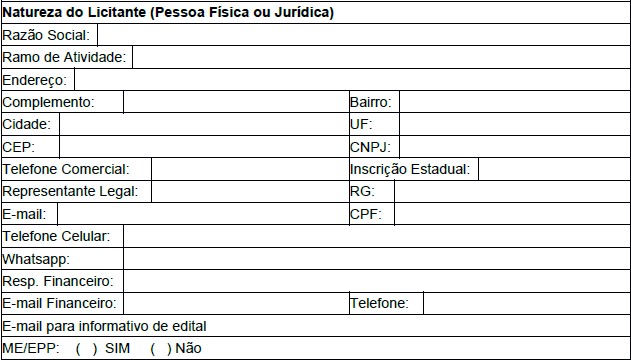 1. Por meio do presente Termo, o Licitante acima qualificado manifesta sua adesão ao Regulamento do Sistema de pregão Eletrônico da BLL - Bolsa de Licitações do Brasil do qual declara ter pleno conhecimento, em conformidade com as disposições que seguem.2. São responsabilidades do Licitante:I. Tomar conhecimento de, e cumprir todos os dispositivos constantes dos editais de negócios dos quais venha a participar;II. Observar e cumprir a regularidade fiscal, apresentando a documentação exigida nos editais para fins de habilitação nas licitações em que for vencedor;III. Observar a legislação pertinente, bem como o disposto no Estatuto Social e nas demais normas e regulamentos expedidos pela BLL - Bolsa de Licitações do Brasil, dos quais declara ter pleno conhecimento;IV. Designar pessoa responsável para operar o Sistema Eletrônico de Licitações, conforme próximo Anexo;V. Pagar as taxas pela utilização do Sistema Eletrônico de Licitações.3. O Licitante reconhece que a utilização do sistema eletrônico de negociação implica o pagamento de taxas de utilização, conforme previsto no Anexo IV do Regulamento do Sistema Eletrônico de Licitações da BLL - Bolsa de Licitações do Brasil.4. O Licitante autoriza a BLL – Bolsa de Licitações do Brasil a expedir boleto de cobrança bancária referente às taxas de utilização ora referidas, nos prazos e condições definidos no Anexo V do Regulamento Sistema Eletrônico de Licitações da BLL - Bolsa de Licitações do Brasil.5. O presente Termo de Adesão é por prazo indeterminado, podendo ser rescindido, a qualquer tempo, pelo Licitante, mediante comunicação expressa, sem prejuízo das responsabilidades assumidas durante o prazo de vigência ou decorrentes de negócios em andamento.6. O Licitante assume a responsabilidade de pagamento dos valores devidos até a data da última utilização do Sistema, e/ou até a conclusão dos negócios em andamento. Responsabilizando-se pelas informações prestadas neste Termo, notadamente as informações de cadastro, alterações contratuais e/ou de usuários do Sistema, devendo, ainda, informar a BLL - Bolsa de Licitações do Brasil qualquer mudança ocorrida.Nome da cidade/UF, (dia) de (mês) de 2021.(assinatura)(Assinatura(s) com firma reconhecida em cartório)Obs. Este documento deverá ser preenchido em papel timbrado da empresa proponente e assinado pelo(s) seu(s) representante(s) legal(is) e/ou procurador(es) devidamente habilitado(s).ANEXO II-AANEXO AO TERMO DE ADESÃO AO SITEMAINDICAÇÃO DE USUÁRIO DO SISTEMA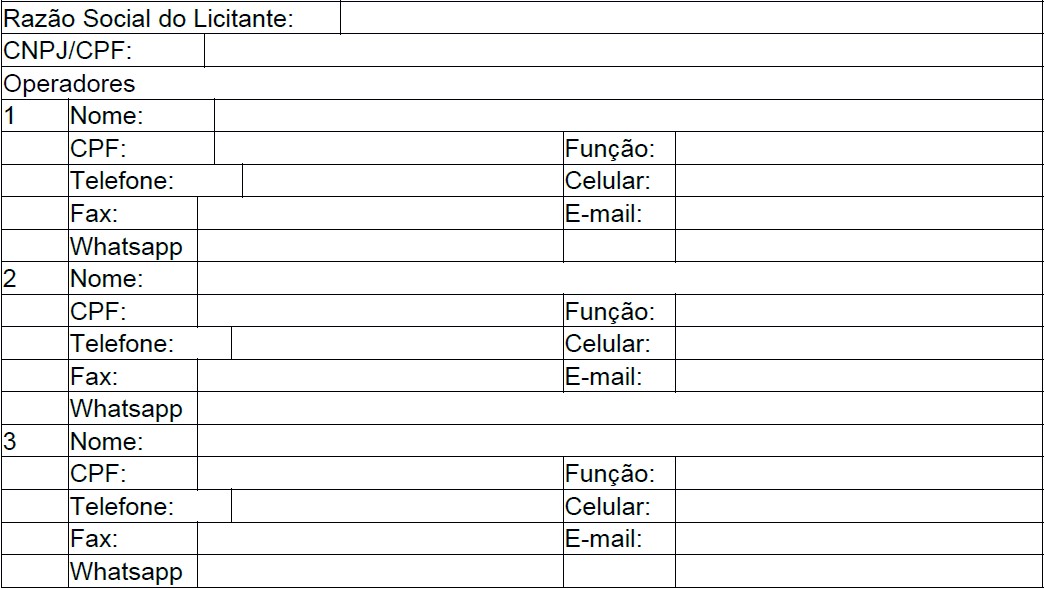 O Licitante reconhece que:I. A Senha e a Chave Eletrônica de identificação do usuário para acesso ao sistema são de uso exclusivo de seu titular, não cabendo à BLL - Bolsa de Licitações do Brasil nenhuma responsabilidade por eventuais danos ou prejuízos decorrentes de seu uso indevido;II. O cancelamento de Senha ou de Chave Eletrônica poderá ser feito pela BLL - Bolsa de Licitações do Brasil, mediante solicitação escrita de seu titular ou do Licitante;III. A perda de Senha ou de Chave Eletrônica ou a quebra de seu sigilo deverá ser comunicada imediatamente à BLL – Bolsa de Licitações do Brasil para o necessário bloqueio de acesso;IV. O Licitante será responsável por todas as propostas, lances de preços e transaçõesefetuadas no sistema, por seu usuário, por sua conta e ordem, assumindo-os como firmes e verdadeiros; e o não pagamento das taxas ensejará a sua inclusão no cadastro de inadimplentes da BLL – Bolsa de Licitações do Brasil, no Serviço de Proteção de Credito e no SERASA e ao automático cancelamento de sua Senha ou de Chave Eletrônica.Nome da cidade/UF, (dia) de (mês) de 2021.(assinatura)(Assinatura(s) com firma reconhecida em cartório)Obs. Este documento deverá ser preenchido em papel timbrado da empresa proponente e assinado pelo(s) seu(s) representante(s) legal(is) e/ou procurador(es) devidamente habilitado(s).ANEXO IIIMODELO REFERENCIAL DE DECLARAÇÃO DE INEXISTÊNCIA DE FATO IMPEDITIVO PARA LICITAR OU CONTRATAR- DECLARAÇÃO -Eu, (nome completo), representante legal da empresa (razão social da proponente), interessada em participar do Pregão n.º 004/2021– Processo Adm. n.º 104/2021, promovido pela Prefeitura Municipal de Selvíria, DECLARO sob as penas das Leis Federais n.º 10.520/2002 e 8.666/1993 e suas alterações que, em relação à empresa mencionada acima, inexiste fato impeditivo para licitar e/ou contratar com a Administração Pública Direta, Indireta ou Autárquica.Nome da cidade/UF, (dia) de (mês) de 2021.(assinatura)(Nome do representante legal da empresa proponente).Obs. Este documento deverá ser preenchido em papel timbrado da empresa proponente e assinado pelo(s) seu(s) representante(s) legal(is) e/ou procurador(es) devidamente habilitado.ANEXO IVMINUTA DO TERMO DE CONTRATOCONTRATO DE FORNECIMENTO, QUE ENTRE SI CELEBRAM O MUNICÍPIO DE SELVÍRIA E A EMPRESA .......................  Os infra-assinados, de um lado, como Contratante, O MUNICIPIO DE SELVÍRIA/MS, pessoa jurídica de direito público interno, inscrita no CNPJ/MF sob n.º 15.410.665/0001-40, com sede na Avenida João Selvirio de Souza, n° 997, nesta cidade de Selvíria - MS, neste ato devidamente representado pelo Prefeito, Sr. José Fernando Barbosa dos Santos, brasileiro, solteiro, portador do RG. nº 52.752.293-4 - SSP/SP, inscrito no CPF sob n.º 035.384.914-61, residente e domiciliado à Rua Rui Barbosa, n° 829 – Centro, Selvíria – MS, e de outro lado, como contratada, a empresa _____________________________, pessoa jurídica de direito privado, inscrito no CNPJ/MF sob n.º ________________, com sede na _______, nº __, Bairro, nesta cidade de ________, por seu representante legal, o senhor ____________________________, brasileiro, regime de comunhão _____________, profissão ______________, portador(a) do RG. n.º ________, inscrito no CPF sob n. º ________, residente e domiciliado na __________ nº ______, Bairro, nesta cidade de ________, celebram entre si, o presente Contrato Administrativo, conforme cláusulas e condições seguintes.CLÁUSULA PRIMEIRA - DO FUNDAMENTO LEGAL	1.1. O presente contrato é celebrado com fundamento no Pregão Presencial n.º 004/2021, Processo Adm. n.º 104/2021, devidamente homologado pelo Prefeito aos ___ de ____, de conformidade com a Lei n.º 8.666, de 21 de junho de 1993, com suas modificações posteriores.CLÁUSULA SEGUNDO - DO OBJETO2.1. Contratação de pessoa jurídica especializada para prestação dos serviços de SEGURO para os ÔNIBUS ESCOLARES pertencentes à frota oficial da Prefeitura Municipal de SELVÍRIA – Estado de Mato Grosso do Sul, contra danos pessoais e materiais resultantes de sinistros de roubo ou furto, colisão, incêndio, danos causados pela natureza e assistência 24 horas, conforme especificações e condições constantes deste instrumento, conforme Anexo I - Termo de Referência e condições constantes no Edital.CLÁUSULA TERCEIRA - DA VIGÊNCIA3.1. O prazo de validade do presente instrumento será de 12 (doze) meses, contados a partir da data de sua assinatura, computadas neste prazo, as suas eventuais prorrogações.3.2 A contratada fica obrigada a aceitar, nas mesmas condições contratuais, os acréscimos ou supressões que se fizerem nas compras, até 25 % (vinte e cinco por cento) do valor inicial atualizado do contrato, nos termos do artigo 65, §1° da lei 8.666/93.3.3 O contrato poderá ser prorrogado, nos termos do artigo 57 da Lei 8.666/93 e suas alterações posteriores.3.4 Os acréscimos, supressões e a prorrogação da vigência do contrato serão feitos mediante elaboração de Termo Aditivo, desde que a empresa contratada manifeste seu interesse 30 (trinta) dias antes do seu vencimento, ou ainda nos casos em que o interesse partir da Administração, desde que, ocorram dentro dos prazos legais.CLÁUSULA QUARTA - DO VALOR DO PRODUTO E DO PAGAMENTO4.1. O valor total do presente contrato é de R$............................. (..................);4.2. O pagamento, decorrente da execução do objeto desta licitação, será efetuado mediante crédito em conta bancária, em até 30 (trinta) dias, após a apresentação da respectiva Nota Fiscal, devidamente atestada pelo setor competente, conforme dispõe o art. 40, inciso XIV, alínea “a”, da Lei n° 8.666/93 e alterações.4.3. O pagamento será efetuado de acordo com a entrega do item, mediante a apresentação da nota fiscal de venda e a entrega dos produtos.4.4. As Notas Fiscais/Faturas que apresentarem incorreções serão devolvidas ao licitante vencedor para as devidas correções. Nesse caso, o prazo de que trata o subitem acima começará a fluir a partir da data de sua reapresentação sem imperfeições.CLÁUSULA QUINTA - DA DOTAÇÃO ORÇAMENTÁRIA5.1. As despesas decorrentes com a eventual execução da presente licitação correrão por conta das seguintes informações de dotação orçamentária:Ficha Orçamentária CLÁUSULA SEXTA - DA RESCISÃO6.1. A rescisão do presente contrato poderá ser:a) amigável, isto é, por acordo entre as partes, desde que haja conveniência para a administração;b) administrativa por ato unilateral e escrito da administração, nos casos previstos no artigo 78, da Lei n.º 8.666/93;c) judicial, nos termos da legislação processual.6.2. A contratante poderá rescindir administrativamente o presente contrato nas hipóteses previstas na Lei n.º 8.666/93, sem que caiba à contratada direito de qualquer indenização, sem prejuízo das penalidades pertinentes, ressalvado o direito de receber o produto já entregue.CLÁUSULA SÉTIMA - DAS RESPONSABILIDADES DA CONTRATADA7.1 O participante vencedor deverá entregar o veículo na Prefeitura Municipal de Selvíria, sito à Avenida João Selvirio de Souza nº 997, Centro, no Município de Selvíria – MS, CEP: 79.590-000, conforme solicitação do departamento competente, e no prazo fixado na requisição.7.2 O objeto desta licitação deverá ser entregue no prazo de até 60 (sessenta) dias, contados da data de recebimento da ordem de fornecimento/requisição, conforme requerimento da Secretaria Municipal de Saúde.  7.3 Ficará a cargo do vencedor do item do certame as despesas com seguros, entrega, transporte, carga, descarga, tributos, encargos trabalhistas e previdenciários decorrentes da execução do objeto desta licitação.7.3 Comunicar a Contratante, por escrito, qualquer anormalidade de caráter urgente e prestar os esclarecimentos julgados necessários; 7.4 Executar o objeto contratado, conforme as condições prescritas no presente instrumento e de acordo com as especificações e termos mencionados na proposta;7.5 Não transferir a outrem, no todo ou em parte, o objeto deste Contrato.7.6 Responder integralmente por perdas e danos diretos que vier a causar ao Contratante ou a terceiros em razão de ação ou omissão, dolosa ou culposa, sua ou dos seus prepostos, independentemente de outras cominações contratuais ou legais a que estiver sujeita. CLÁUSULA OITAVA - DAS RESPONSABILIDADES DO CONTRATANTE8.1 Cumprir fielmente este Contrato; 8.2 Indicar um funcionário para exercer a fiscalização e acompanhamento na entrega.8.3 Efetuar, no prazo avençado, o pagamento.CLÁUSULA NONA - DAS SANÇÕES9.1 O descumprimento total ou parcial de quaisquer das obrigações ora estabelecidas, sujeitará a contratada às seguintes sanções, garantida prévia e ampla defesa em processo administrativo:a)	Multa, na forma prevista na Lei 8.666/93 e suas alterações posteriores e de conformidade com a interpretação da administração.b)	Rescisão unilateral do contrato;c)	Suspensão temporária de participação em licitação e impedimento de contratar com a Prefeitura por prazo não superior a 02 (dois) anos;d)	Declaração de inidoneidade para licitar ou contratar com a Administração Municipal, enquanto perdurarem os motivos determinantes da punição ou até que seja promovida a reabilitação, perante a própria autoridade que aplicou a penalidade.9.2	As sanções previstas nos itens acima poderão ser aplicadas conjuntamente, facultada a defesa prévia da interessada, no respectivo processo, no prazo de 05 (cinco) dias úteis.9.3	Será aplicada multa de 5% (cinco por cento), incidente sobre o valor total estimado da contratação, quando:a)	A licitante vencedora recusar-se a assinar o contrato, estando sua proposta dentro do prazo de validade;b)	Cometer faltas não previstas no ato convocatório e no presente contrato.9.4	Será aplicada multa de 10% (dez por cento) sobre o valor total da contratação, quando:a)	Recusar-se a fornecer, sem justa causa;b)	Praticar, por ação ou omissão, qualquer ato que, por imprudência, negligência, imperícia, dolo ou má fé venha a causar dano à Contratante ou a terceiros, independentemente da obrigação da contratada em reparar os danos causados;CLÁUSULA DÉCIMA - DAS SUBSTITUIÇÕES10.1 O presente contrato não poderá ser transferido a terceiros, sem prévia e expressa autorização da contratante.CLÁUSULA DÉCIMA PRIMEIRA - DOS CASOS OMISSOS11.1 Os casos omissos serão regulados de conformidade com as disposições da Lei n.º 8.666/93 e a Lei 10.520/2002 e suas alterações posteriores.CLÁUSULA DÉCIMA SEGUNDA–DO FORO12.1 As partes elegem o foro da comarca de Três Lagoas/MS, para dirimir quaisquer litígios decorrentes deste contrato, ficando excluído qualquer outro, por mais privilegiado que seja.E por estarem de pleno e comum acordo com todas as cláusulas e condições contratuais acima consubstanciadas, assinam o presente instrumento, lavrado em três vias de igual teor e forma, juntamente com duas testemunhas instrumentárias, para que produza seus jurídicos e legais efeitos.Selvíria/MS, -___ de ______de 2021.JOSÉ FERNANDO BARBOSA DOS SANTOSPrefeito MunicipalEMPRESAContratadaTestemunhas:1._______________________________________2. _______________________________________ANEXO VMODELO REFERENCIAL DE DECLARAÇÃO DE PLENO ATENDIMENTO AOS REQUISITOS DE HABILITAÇÃO.- DECLARAÇÃO -ÀOMUNICIPIO DE SELVÍRIA Ao Senhor Pregoeiro Oficial e sua Equipe de Apoio.PROCESSO ADM N.º 104/2021PREGÃO ELETRÔNICO N.º 004/2021Prezado Pregoeiro:DECLARAMOS, sob as penas das Leis Federais n.º 10.520/2002 e 8.666/93 e suas alterações, conhecer e aceitar todas as condições constantes do Processo Adm. n.º 104/2021 e Pregão Eletrônico,  n.º 004/2021, bem como de seus Anexos e que, assim sendo, atendemos plenamente a todos os requisitos necessários à participação e habilitação no mesmo.Nome da cidade/UF, (dia) de (mês) de 2021.(assinatura)(Nome do representante legal da empresa proponente)Obs. Esta declaração deverá ser preenchida em papel timbrado da empresa proponente e assinada pelo(s) seu(s) representante(s) legal(is) ou procurador devidamente habilitado.ANEXO VIProposta Comercial(modelo licitante vencedor)Nome da Empresa (Razão Social).....................................................................................Endereço completo: ........................................................................................................CEP:..............................................................,Cidade: ......................................................CNPJ: ............................................., Telefone: ............................ Fax: .............................E-mail: ..............................................................................................................................Objeto: Contratação de empresa especializada na prestação de serviços de seguros para veículos, pelo período de 12 meses, para os ônibus escolares pertencentes à frota do Município de Selvíria, com cobertura contra acidentes, danos causados pela natureza e assistência 24 horas, conforme quantidades e especificações constantes do anexo I – Termo de Referência que integra o presente edital.  Pregão Eletrônico n° 004/2021 – Processo n° 104/2021, apresentamos nossa proposta conforme abaixo: VALOR TOTAL DAPROPOSTA R$..................,......(.............................................................)I - Validade da Proposta: ......................dias (60 dias).II – Banco ................., Agência ................., Conta Corrente .................. III – Prazo de entrega do item: até 60 (sessenta) dias, contados a partir da data de recebimento da requisição/autorização de fornecimento; IV – Declaramos aceitar as condições expressas no Edital em anexo, e nas Leis n° 10.520/02, 123/06 e 8.666/93, com as atualizações que lhe foram introduzidas.DADOS DO RESPONSÁVEL PELA ASSINATURA DO CONTRATO: Nome:Qualificação (cargo ou função):Dados pessoais (nacionalidade, estado civil e profissão):Número dos documentos pessoais (RG, CPF):Endereço completo:Na proposta deverão estar inclusos, além do lucro, todos os custos diretos ou indiretos relativos ao cumprimento integral do objeto do contrato.Local: ...................................... Data: ....../....../20........_______________________Assinatura / CarimboNome Legível, CPF, RG(Dados do Responsável pela Assinatura do Contrato)ANEXO VII.PROCESSO ADM. N.° 104/2.021PREGÃO ELETRÔNICO N.º 004/2021.DECLARAÇÃO DE QUALIFICAÇÃO DE MICROEMPRESA OU EMPRESA DE PEQUENO PORTE.(Este anexo é um modelo e deve ser feito preferencialmente em papel timbrado da licitante, apresentada junto ao credenciamento fora dos envelopes de propostas e documentação).Eu, _____________, RG N.º ________, legalmente nomeado representante da empresa ______________________, CNPJ/MF N.º _________________, e participante do PROCESSO ADM. N.° 104/2021, na modalidade de PREGÃO ELETRÔNICO N.º 004/2021, DECLARO sob as penas da lei, que a empresa a qual represento cumpre todos os requisitos legais, previstos na lei, para a qualificação como microempresa (ou empresa de pequeno porte), estando apta a usufruir do tratamento diferenciado, e, que não se enquadra em nenhuma das vedações previstas no § 4º do artigo 3º da Lei Complementar n.º 123/06.Local, data, nome e assinatura.ANEXO VIII(Este anexo é um modelo e deve ser feito em papel timbrado do licitante)DECLARAÇÃO DE OBSERVÂNCIA AO ART. 7, INCISO XXXIII, DA CARTA MAGNA.(NOME DA EMPRESA)........................................................................., CNPJ ou CIC no. ........................................, sediada ................. (endereço completo) ......................, declara a estrita observância ao Princípio Constitucional do art. 7, inciso XXXIII da Carta Magna, e estou ciente de que eventual revelação da infringência à regra, acarretará a imediata inabilitação ou desclassificação do Pregão Eletrônico n.º004/2021, como a rescisão do Contrato Administrativo que venha a firmar com o Município de Selvíria/MS......., .. de ........ de 20..._____________________________Representante LegalANEXO IX(Este anexo é um modelo e deve ser feito em papel timbrado do licitante)D E C L A R A Ç Ã O(NOME DA EMPRESA)........................................................................., CNPJ ou CIC no. ........................................, sediada ................. (endereço completo)......................, declara, sob as penas da lei, de que conhece e aceita o teor completo do edital, ressalvando-se o direito recursal, bem como de que recebeu todos os documentos e informações necessárias para o cumprimento integral das obrigações objeto da licitação................................................................................nome e número da identidade do declarante (representante legal da empresa)......, .. de ........ de 2...................................................................................Representante LegalANEXO XVALOR DE CUSTO PELA UTILIZAÇÃO DO SISTEMA(somente licitante vencedor)Editais publicados pelo sistema de aquisição:1,5% (Um e meio por cento) sobre o valor do lote adjudicado, com vencimento em 45 dias após a adjudicação – limitado ao teto máximo de R$ 600,00 (seiscentos reais) por lote adjudicado, cobrados mediante boleto bancário em favor da BLL - Bolsa de Licitações do Brasil.Editais publicados pelo sistema de registro de preços:1,5% (Um e meio por cento) sobre o valor do lote adjudicado, com vencimento parcelado em parcelas mensais (equivalentes ao número de meses do registro) e sucessivas com emissão do boleto em 60(sessenta) dias após a adjudicação – com limitação do custo de R$ 600,00 (seiscentos reais) por lote adjudicado, cobrados mediante boleto bancário em favor da BLL - Bolsa de Licitações do Brasil.O não pagamento dos boletos acima mencionados sujeitam o usuário ao pagamento de multa de 2% e juros moratórios de 1% ao mês, assim como inscrição em serviços de proteção ao crédito (SPC/ SERASA e OUTRO) e cadastro dos inadimplentes da BLL – Bolsa de Licitações do Brasil e ao automático cancelamento de sua Senha ou de Chave Eletrônica.Em caso de cancelamento pelo órgão promotor (comprador) do pregão realizado na plataforma, o licitante vencedor receberá a devolução dos valores eventualmente arcados com o uso da plataforma eletrônica no respectivo lote cancelado.DA UTILIZAÇÃO DE CÉLULAS DE APOIO (CORRETORAS) ASSOCIADASA livre contratação de sociedades CÉLULAS DE APOIO (corretoras) para a representação junto ao sistema de PREGÕES, não exime o licitante do pagamento dos custos de uso do sistema da BLL – Bolsa de Licitações do Brasil. A corretagem será pactuada entre os o licitante e a corretora de acordo com as regras usuais do mercado.DAS RESPONSABILIDADES COMO LICITANTE/FORNECEDORComo Licitante/Fornecedor, concordamos e anuímos com todos termos contidos neste anexo e nos responsabilizamos por cumpri-lo integralmente em seus expressos termos.Nome da cidade/UF, (dia) de (mês) de 2021.(assinatura)(Nome do representante legal da empresa proponente)O MUNICÍPIO SELVÍRIA/MS, pessoa jurídica de direito público interno, inscrita no CNPJ/MF sob n.º 15.410.665/0001-40, com sede na Avenida João Selvirio de Souza, 997 nesta cidade de Selvíria/MS, neste ato devidamente representado pelo Prefeito, JOSÉ FERNANDO BARBOSA DOS SANTOS.Modalidade da Licitação: Pregão Eletrônico do tipo MENOR PREÇO GLOBAL. Data/Horário Da Sessão: 04/10/2021 às 09h00 (horário Brasília-DF)ENDEREÇO ELETRÔNICO: WWW.BLLCOMPRAS.ORG.BRRetirada do Edital: Departamento de Licitações e Contratos (Dúvidas) Fone: XX67 3579 1486, e-mail: licitacaoselviria@hotmail.com, nos dias úteis, das 08 h às 14 h(BR), (Retiradas) Sitio: http//www.selviria.ms.gov.br - licitações e Contratos – Editais na íntegra.ITEMVEICULOANO/MODELOPLACASLOTE  01VW/UNDUSCAR FOZ VWOD- 39 PASAGEIROS        2017/2018               QAG-7433     01  02VW/MPOLO TORINO U - 41 PASSAGEIROS        2009/2009               LPM-4910     01  03VW/MPOLO TORINO U - 44 PASSAGEIROS        2009/2009               LPK-7972     01  04VW/MPOLO TORINO U - 46 PASSAGEIROS        2009/2009               KTX-2598     01  05VW/MPOLO TORINO U- 41 PASSAGEIROS        2009/2009               KYC-2371     01  06VW/MPOLO TORINO U - 41 PASSAGEIROS       2009/2009               LPM-4904     01  07M.BENZ/OF 1519 R.ORE- 60 PASSAGEIROS       2012/2013               NRZ-3713     01  08VW/NEOBUS TH        2020/2021               OAB8B13     01  09MARCOPOLO/VOLARE V8L ESC- 31 PASSAGEIROS       2009/2009               HSH-2125     01SECRETARIA MUNICIPAL DE EDUCAÇÃO, ESPORTE E LAZER12.361.0007 Programa de Gestão do ensino Fundamental12.361.0007.2062 Man. OPERAC. DO TRANSPORTE DE ALUNOS - VEICULOS FICHA 133ITEMVEICULOANO/ MODELOPLACASLOTENÚMERO DE PARCELAS C/ OVALOR UNITÁRIOVALOR TOTAL01VW/UNDUSCAR FOZ VWOD– 39 PASSAGEIROS2017/2018QAG-74330102VW/MPOLO TORINO U – 41 PASSAGEIROS2009/2009LPM-49100103VW/MPOLO TORINO U – 44 PASSAGEIROS2009/2009LPK-79720104VW/MPOLO TORINO U – 46 PASSAGEIROS2009/2009KTX-25980105VW/MPOLO TORINO U –  41 PASSAGEIROS2009/2009KYC-23710106VW/MPOLO TORINO U – 41PASSAGEIROS2009/2009LPM-49040107MARCOPOLO/VOLARE V8L ESC – 31 PASSAGEIROS2009/2009HSH-21250108M.BENZ/OF 1519 R.ORE – 60 PASSAGEIROS2012/2013NRZ-37130109VW/NEOBUS TH O2020/2021OAB8B1301                           VALOR TOTAL DO LOTE 01: R$                           VALOR TOTAL DO LOTE 01: R$                           VALOR TOTAL DO LOTE 01: R$                           VALOR TOTAL DO LOTE 01: R$                           VALOR TOTAL DO LOTE 01: R$                           VALOR TOTAL DO LOTE 01: R$                           VALOR TOTAL DO LOTE 01: R$